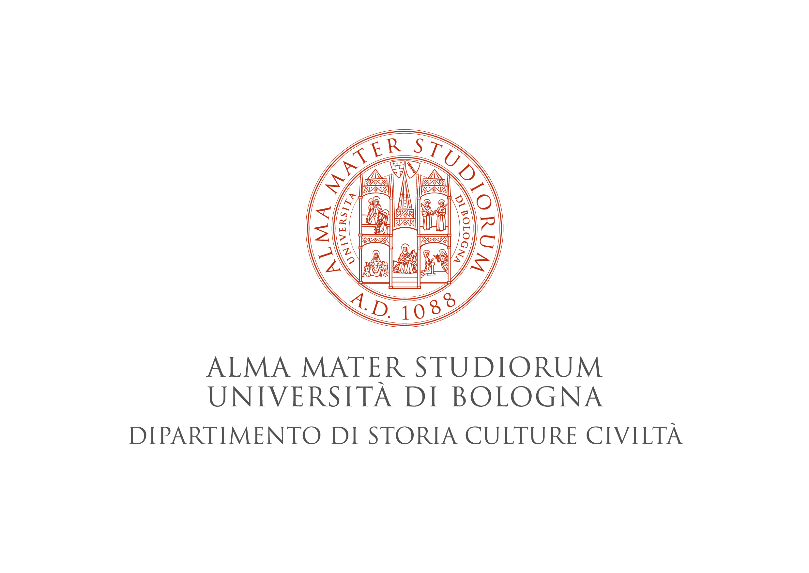 DOTTORATO DI RICERCA INScienze Storiche e Archeologiche. Memoria, Civiltà e PatrimonioClassici e non soloWe stopped forgetting. Stories from Sámi Americans.
Dialoghi sulle memorie dei Sámi in diasporaIntroduceZelda Alice Franceschi (Università di Bologna)Discutono Ellen-Marie Jensen (Sámi University of Applied Sciences)Nicola Renzi (Università di Bologna)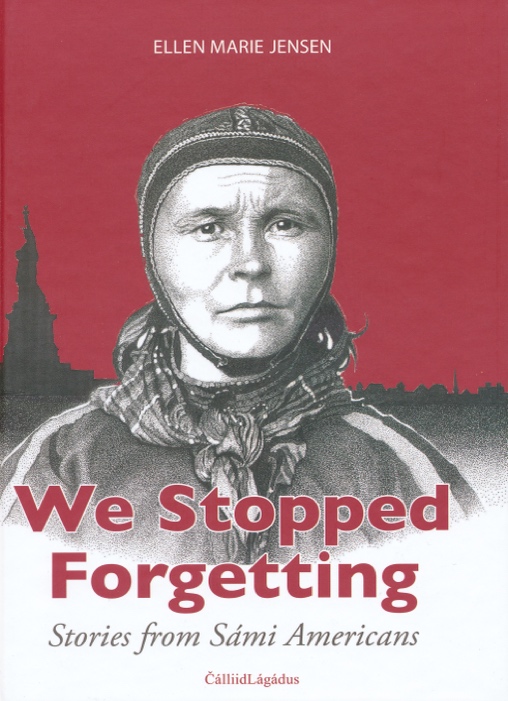 9 maggio, ore 15-17Aula SpecolaDipartimento di Storia Culture CiviltàP.zza San Giovanni in Monte 2, Bologna.Quanti interessati a partecipare da remoto possono inviare un’e-mail a fabrizio.defalco2@unibo.it